Position Title — TreasurerDuties:FINANCIAL YEARFinancial year runs from October 1st to September 30CIBC BANK ACCOUNTCheques require two signaturesMonthly statements available on line, no paper statementsBank card but no ATM privileges — cannot withdraw cash (due to the required two signatures)PAY PAL ACCOUNTTransaction fees are currently 2.9% of the amount of the transaction plus $0.30       Set up to allow transferring funds to/from CIBC account and to deposit funds on-line from   website registrations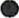 Monthly statements available on line, no paper statementsDUTIESAll year long:Check BDBC mail box regularly (P.O. 1604) for invoices and payments. More frequently at the beginning of the paddling season.  Pay invoices, obtain required signature(s)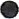 Monitor CIBC account and liaise with CIBC when signing officers need to change or other reasons.Monitor cash flow and make recommendation to Board re: amounts to be invested (GICs etc.)Prepare and present YTD financial results to Board at each Board meetingAttend and contribute to Board meetingsAs a Board member, attend and participate to as many club events as possible  Performs other duties assigned by the Board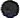 As a Board member, attend and participate to as many club events as possibleJanuary/February:Prepare a budget and make recommendation to the Board regarding membership fees for the coming paddling seasonLiaise with website coordinator to ensure that membership fees are updated on the websiteIssue T4A for coaching fees and any other providers of services whose fees > $50Ensure Notice of Assessment in respect of prior year fiscal year is receivedAt the Open HouseProvide receipts to members paying cash at OPEN HOUSEAssist new and returning members with online enrolmentAs a Board member, provide information about the club, its fees, the race team etc.During paddling season:Deposit membership fees and any other income received in cheque and cashMonitor PAYPAL account and transfer money from PAY PAL to CIBC account periodicallyInform Board of membership fees received in cash and cheque, so that the website is updated with the payment. PayPal payments are recorded automatically.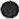 July 12t :Verify that the website shows reduced membership fees.August 12-t •Verify that the website shows reduced membership fees.September:Prepare and present year-end financial results to membership at the AGMOctober:Provide final year-end results and coordinate preparation of BDBC's tax return with CRA